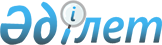 Қорғалжын аудандық мәслихатының 2021 жылғы 27 желтоқсандағы № 6/16 "2022-2024 жылдарға арналған Қорғалжын ауданының Қорғалжын ауылдық округінің бюджеті туралы" шешіміне өзгерістер енгізу туралыАқмола облысы Қорғалжын аудандық мәслихатының 2022 жылғы 31 наурыздағы № 8/18 шешімі
      Қорғалжын аудандық мәслихаты ШЕШТІ:
      1. Қорғалжын аудандық мәслихатының "2022-2024 жылдарға арналған Қорғалжын ауданының Қорғалжын ауылдық округінің бюджеті туралы" 2021 жылғы 27 желтоқсандағы № 6/16 шешіміне келесі өзгерістер енгізілсін:
      1 тармақ жаңа редакцияда баяндалсын:
      "1. 2022-2024 жылдарға арналған Қорғалжын ауылдық округінің бюджеті тиісінше 1, 2, 3-қосымшаларға сәйкес, соның ішінде 2022 жылға келесі көлемдерде бекітілсін:
      1) кірістер – 296 207,0 мың теңге, соның ішінде:
      салықтық түсімдер – 11 392,7,0 мың теңге;
      салықтық емес түсімдер – 1 161,3 мың теңге;
      трансферттердің түсімдері – 283 653,0 мың теңге;
      2) шығындар – 301 574,0 мың теңге;
      3) қаржы активтерімен операциялар бойынша сальдо – 0,0 мың теңге, соның ішінде:
      қаржы активтерін сатып алу – 0,0 мың теңге;
      4) бюджет тапшылығы (профициті) – ( -5 367,0 ) мың теңге;
      5) бюджет тапшылығын қаржыландыру (профицитін пайдалану) – 5 367,0 мың теңге.";
      көрсетілген шешімнің 1-қосымшасы осы шешімнің қосымшасына сәйкес жаңа редакцияда жазылсын.
      2. Осы шешім 2022 жылғы 1 қаңтардан бастап қолданысқа енгізіледі 2022 жылға арналған Қорғалжын ауылдық округінің бюджеті
					© 2012. Қазақстан Республикасы Әділет министрлігінің «Қазақстан Республикасының Заңнама және құқықтық ақпарат институты» ШЖҚ РМК
				
      Қорғалжын аудандықмәслихатының хатшысы

Б.Рыспаев
Қорғалжын аудандық мәслихатының
2022 жылғы "31" наурыздағы
№ 8/18 шешіміне
қосымшаҚорғалжын аудандық мәслихатының
2021 жылғы 27 желтоқсандағы
№ 6/16 шешіміне
1-қосымша
Санаты
Санаты
Санаты
Санаты
Сома, мың теңге
Сыныбы
Сыныбы
Сыныбы
Сома, мың теңге
Кіші сыныбы
Кіші сыныбы
Сома, мың теңге
Атауы
Сома, мың теңге
1
2
3
4
5
I. КІРІСТЕР
296 207,0
1
САЛЫҚТЫҚ ТҮСІМДЕР
11 392,7
01
Табыс салығы
2 331,0
2
Жеке табыс салығы
2 331,0
04
Меншікке салынатын салықтар
9 061,7
1
Мүлікке салынатын салықтар
430,0
3
Жер салығы
551,0
4
Көлік құралдарына салынатын салық
8 080,7,0
2
САЛЫҚТЫҚ ЕМЕС ТҮСІМДЕР
1 161,3
4
ТРАНСФЕРТТЕРДІҢ ТҮСІМДЕРІ
283 653,0
02
Мемлекеттік басқарудың жоғары тұрған органдарынан түсетін трансферттер
283 653,0
3
Аудандардың (облыстық маңызы бар қаланың) бюджетінен трансферттер
283 653,0
Функционалдық топ
Функционалдық топ
Функционалдық топ
Функционалдық топ
Функционалдық топ
Сома, мың теңге
Кіші функция
Кіші функция
Кіші функция
Кіші функция
Сома, мың теңге
Бюджеттік бағдарламалардың әкімшісі
Бюджеттік бағдарламалардың әкімшісі
Бюджеттік бағдарламалардың әкімшісі
Сома, мың теңге
Бағдарлама
Бағдарлама
Сома, мың теңге
Атауы
Сома, мың теңге
1
2
3
4
5
6
II. ШЫҒЫНДАР
301 574,0 
01
Жалпы сипаттағы мемлекеттiк қызметтер 
33 649,0
1
Мемлекеттiк басқарудың жалпы функцияларын орындайтын өкiлдi, атқарушы және басқа органдар
33 649,0
124
Аудандық маңызы бар қала, ауыл, кент, ауылдық округ әкімінің аппараты
33 649,0
001
Аудандық маңызы бар қала, ауыл, кент, ауылдық округ әкімінің қызметін қамтамасыз ету жөніндегі қызметтер
33 649,0
07
Тұрғын үй-коммуналдық шаруашылық
28 137,0
3
Елді-мекендерді көркейту
28 137,0
124
Аудандық маңызы бар қала, ауыл, кент, ауылдық округ әкімінің аппараты
28 137,0
008
Елді мекендердегі көшелерді жарықтандыру
12 600,0
009
Елдi мекендердiң санитариясын қамтамасыз ету
4 651,0
010
Жерлеу орындарын ұстау және туыстары жоқ адамдарды жерлеу
500,0
011
Елді мекендерді абаттандыру мен көгалдандыру
10 386,0 
12
Көлiк және коммуникация
239 788,0
1
Автомобиль көлiгi
239 788,0
124
Аудандық маңызы бар қала, ауыл, кент, ауылдық округ әкімінің аппараты
239 788,0
013
Аудандық маңызы бар қалаларда, ауылдарда, кенттерде, ауылдық округтерде 
автомобиль жолдарының жұмыс істеуін қамтамасыз ету
6 693,0
045
Аудандық маңызы бар қалаларда,ауылдарда,кенттерде,ауылдық округтерде автомобиль жолдарын күрделі және орташа жөндеу
233 095,0
ІII. Қаржы активтерімен операциялар бойынша сальдо
0,0
Қаржы активтерін сатып алу
0,0
Мемлекеттің қаржы активтерін сатудан түсетін түсімдер
0,0
IV. Бюджет тапшылығы (профициті)
-5 367,0
V. Бюджет тапшылығын қаржыландыру (профицитін пайдалану)
5 367,0
8
Бюджет қаражатының пайдаланылатын қалдықтары
5 367,0
01
Бюджет қаражаты қалдықтары
5 367,0
1
Бюджет қаражатының бос қалдықтары
5 367,0